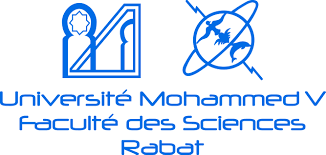 Fiche technique du catalogue des mémoiresAuteur(s)TitreIntitulé du MasterFilière (cas du mémoire de licence)Etablissement ou FacultéDépartementDisciplineDate de publication LangueMots-clés du sujetNombre de pagesEncadrant (s)JuryRésumé Publications ou communications faites dans le cadre de la préparation de ce travail de recherche